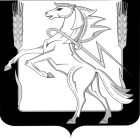 Глава Рощинского сельского поселенияСосновского муниципального района Челябинской областиР А С П О Р Я Ж Е Н И Еот 08. 05. 2020 г.  №37п. РощиноО проведении санитарнойочистке населённых пунктов на территории Рощинского сельского поселения Сосновского муниципального районаВ целях предотвращения распространения новой корона вирусной инфекции (COVID-19): Провести 8,12,13,14,15,16,17 мая 2020 года мероприятия по санитарной очистке территории Рощинского сельского поселения Сосновского муниципального района от зимних накоплений мусора.Создать штаб по подготовке и проведению санитарной очистки территории Рощинского поселения и утвердить его состав:      -Андрейченко Е.А-заместитель Главы поселения по ОХД, председатель штаба;      -Калошин К.И.- директор ООО «УК Партнёр»;      -Бутов Д.В.-директор ООО «РКС»     - Волосникова С.Ю.-председатель Совета депутатов Рощинского сельского поселения;      -Борискова Л.Н.-директор МОУ «Рощинская СОШ».Руководителям организаций и предприятий всех форм собственности обеспечить проведение очистки соответствующих территорий от зимних накоплений мусора, принять меры по ликвидации несанкционированных свалок в населённых пунктах, восстановлению участков после аварийных раскопок.Руководителям предприятий и организаций обеспечить проведение дератизационных работ и своевременную санитарную очистку прилегающих территорий объектов.       5.   Настоящее распоряжение разместить на официальном сайте Администрации    Рощинского сельского поселения.     6.     Организацию выполнения настоящего распоряжения возложить на заместителя Главы    Рощинского сельского поселения Андрейченко Е.А.Глава Рощинского сельского поселения                                                 Л.А.Ефимова